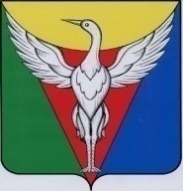 АДМИНИСТРАЦИЯ ОКТЯБРЬСКОГО СЕЛЬСКОГО ПОСЕЛЕНИЯОКТЯБРЬСКОГО МУНИЦИПАЛЬНОГО РАЙОНА ЧЕЛЯБИНСКОЙ ОБЛАСТИРАСПОРЯЖЕНИЕ______________________________________________________________________от 06.10.2021 г. № 54О предоставлении субсидииПредоставить субсидию ООО «Октябрьское ЖКХ» на финансовое обеспечение (возмещение) затрат, связанных с частичным погашением задолженности за приобретенную воду в общей 1 893 618 (один миллион восемьсот девяносто три тысячи шестьсот восемнадцать) рублей 20 копеек.Глава Октябрьского                                                              А.П. Куплевацкийсельского поселения